	TABLAS DE RESULTADOS:	SERVICIOS DE SALUD Y DE CUIDADOS		 Programas de cribado de cáncer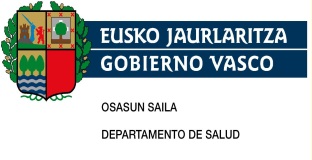 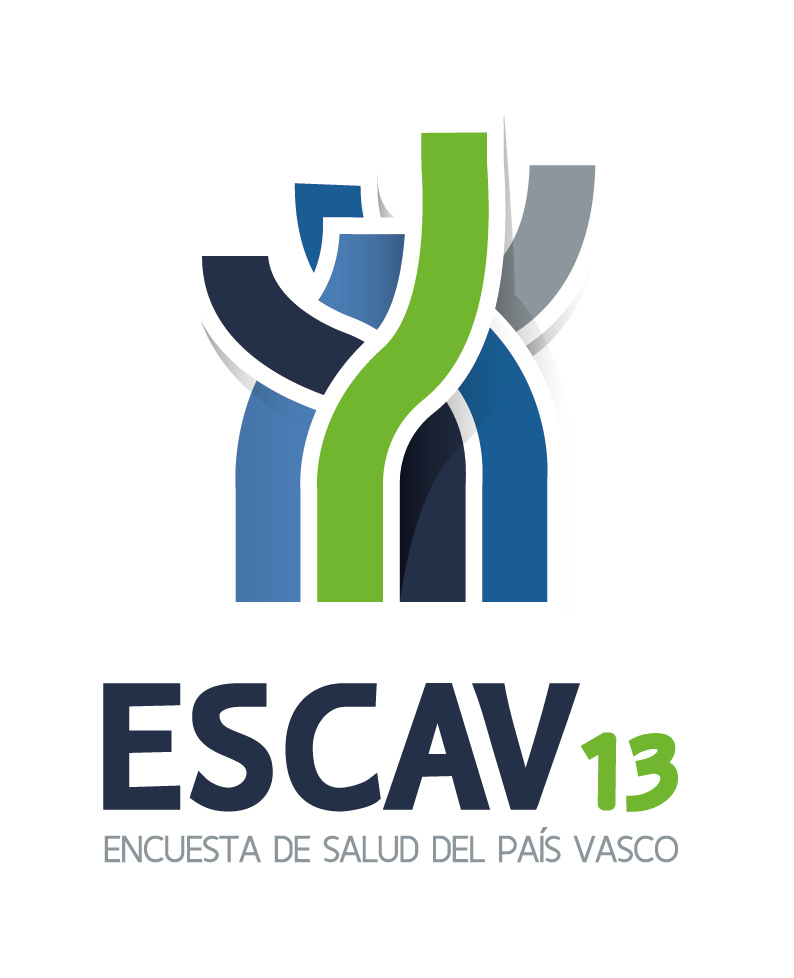 INDICETabla 42. Distribución de las mujeres según cuándo se hizo la última citología vaginal por edad y territorio histórico	1Tabla 43. Distribución de las mujeres según cuándo se hizo la última citología vaginal por edad y clase social	2Tabla 44. Distribución de las mujeres según cuándo se hizo la última citología vaginal por edad y nivel de estudios	4Tabla 45. Prevalencia (%) de mujeres que se han hecho la última citología en un centro de Osakidetza por edad y territorio histórico	6Tabla 46. Prevalencia (%) de mujeres que se han hecho la última citología en un centro de Osakidetza por edad y clase social	7Tabla 47. Prevalencia (%) de mujeres que se han hecho la última citología en un centro de Osakidetza por edad y nivel de estudios	8Tabla 48. Distribución de las mujeres según cuándo se hizo la última mamografía por edad y territorio histórico	9Tabla 49. Distribución de las mujeres según cuándo se hizo la última mamografía por edad y clase social	11Tabla 50. Distribución de las mujeres según cuándo se hizo la última mamografía por edad y nivel de estudios	14Tabla 51. Distribución de las mujeres según quién indicó la última mamografía por sexo, edad y territorio histórico	16Tabla 52. Distribución de las mujeres según quién indicó la última mamografía por sexo, edad y clase social	17Tabla 53. Distribución de las mujeres según quién indicó la última mamografía por sexo, edad y nivel de estudios	19Tabla 54. Prevalencia (%) de mujeres de 50-69 años que han recibido la carta del Programa de Detección Precoz del Cáncer de Mama por edad y territorio histórico	21Tabla 55. Prevalencia (%) de mujeres de 50-69 años que han recibido la carta del Programa de Detección Precoz del Cáncer de Mama por edad y clase social	22Tabla 56. Prevalencia (%) de mujeres de 50-69 años que han recibido la carta del Programa de Detección Precoz del Cáncer de Mama por edad y nivel de estudios	25Tabla 57. Distribución de las mujeres según si ha acudido a hacerse la mamografía del Programa de Detección Precoz del Cáncer de Mama (mujeres de 50-69 años) por sexo, edad y territorio histórico	26Tabla 58. Distribución de las mujeres según si ha acudido a hacerse la mamografía del Programa de Detección Precoz del Cáncer de Mama (mujeres de 50-69 años) por sexo, edad y clase social	27Tabla 59. Distribución de las mujeres según si ha acudido a hacerse la mamografía del Programa de Detección Precoz del Cáncer de Mama (mujeres de 50-69 años) por sexo, edad y nivel de estudios	28Tabla 60. Prevalencia (%) de personas de 50-69 años que han recibido la carta del Programa de Cribado de Cáncer Colo-rectal por sexo, edad y territorio histórico	29Tabla 61. Prevalencia (%) de personas de 50-69 años que han recibido la carta del Programa de Cribado de Cáncer Colo-rectal por sexo, edad y clase social	30Tabla 62. Prevalencia (%) de personas de 50-69 años que han recibido la carta del Programa de Cribado de Cáncer Colo-rectal por sexo, edad y nivel de estudios	31Tabla 63. Prevalencia (%) de personas invitadas por el Programa de Cribado de Cáncer Colo-rectal que han entregado la muestra para la detección de sangre oculta en heces por sexo, edad y territorio histórico	32Tabla 64. Prevalencia (%) de personas invitadas por el Programa de Cribado de Cáncer Colo-rectal que han entregado la muestra para la detección de sangre oculta en heces por sexo, edad y clase social	33Tabla 65. Prevalencia (%) de personas invitadas por el Programa de Cribado de Cáncer Colo-rectal que han entregado la muestra para la detección de sangre oculta en heces por sexo, edad y nivel de estudios	34NuncaHace tres años o menosHace más de tres años y menos de cincoHace más de cinco añosTotalTotalCAPVN198.485538.71483.283155.119975.602TotalCAPV%20,355,28,515,9100,0TotalArabaN29.01475.16517.99614.598136.772TotalAraba%21,255,013,210,7100,0TotalGipuzkoaN61.217170.56123.43357.476312.686TotalGipuzkoa%19,654,57,518,4100,0TotalBizkaiaN108.255292.98941.85583.046526.145TotalBizkaia%20,655,78,015,8100,015-24CAPVN56.57630.2752.367.89.21915-24CAPV%63,433,92,7.100,015-24ArabaN8.8993.808502.13.21015-24Araba%67,428,83,8.100,015-24GipuzkoaN18.7799.995669.29.44315-24Gipuzkoa%63,833,92,3.100,015-24BizkaiaN28.89816.4721.196.46.56615-24Bizkaia%62,135,42,6.100,025-49CAPVN51.988295.95233.28119.589400.80925-49CAPV%13,073,88,34,9100,025-49ArabaN7.60944.1606.70287959.35025-49Araba%12,874,411,31,5100,025-49GipuzkoaN15.18191.8138.4529.843125.28925-49Gipuzkoa%12,173,36,77,9100,025-49BizkaiaN29.197159.98018.1278.867216.17125-49Bizkaia%13,574,08,44,1100,050-64CAPVN8.793159.77826.52638.688233.78550-64CAPV%3,868,311,316,5100,050-64ArabaN1.52020.4206.6884.15432.78250-64Araba%4,662,320,412,7100,050-64GipuzkoaN2.80153.5977.58112.29976.27850-64Gipuzkoa%3,770,39,916,1100,050-64BizkaiaN4.47385.76012.25722.234124.72550-64Bizkaia%3,668,89,817,8100,065-74CAPVN17.86440.25613.94137.863109.92565-74CAPV%16,336,612,734,4100,065-74ArabaN2.5204.8852.6144.30114.32065-74Araba%17,634,118,330,0100,065-74GipuzkoaN5.95511.2304.78214.15436.12065-74Gipuzkoa%16,531,113,239,2100,065-74BizkaiaN9.38924.1426.54619.40759.48465-74Bizkaia%15,840,611,032,6100,0>=75CAPVN63.26412.4537.16858.980141.864>=75CAPV%44,68,85,141,6100,0>=75ArabaN8.4661.8911.4905.26317.110>=75Araba%49,511,18,730,8100,0>=75GipuzkoaN18.5013.9261.94921.17945.555>=75Gipuzkoa%40,68,64,346,5100,0>=75BizkaiaN36.2976.6363.72932.53879.200>=75Bizkaia%45,88,44,741,1100,0NuncaHace tres años o menosHace más de tres años y menos de cincoHace más de cinco añosTotalTotalTotalN197.880537.55683.112154.664973.212TotalTotal%20,355,28,515,9100,0TotalIN20.32467.9117.5459.058104.838TotalI%19,464,87,28,6100,0TotalIIN20.54455.5847.66811.23395.028TotalII%21,658,58,111,8100,0TotalIIIN45.889143.00519.71633.218241.827TotalIII%19,059,18,213,7100,0TotalIVN74.600184.20131.77969.861360.441TotalIV%20,751,18,819,4100,0TotalVN36.52286.85616.40531.295171.077TotalV%21,350,89,618,3100,015-24TotalN56.07329.8132.367.88.25315-24Total%63,533,82,7.100,015-24IN8.5725.989..14.56215-24I%58,941,1..100,015-24IIN9.5113.986..13.49715-24II%70,529,5..100,015-24IIIN12.3155.8051.669.19.78915-24III%62,229,38,4.100,015-24IVN19.97111.201442.31.61415-24IV%63,235,41,4.100,015-24VN5.7042.832256.8.79215-24V%64,932,22,9.100,025-49TotalN51.988295.45733.28119.589400.31425-49Total%13,073,88,34,9100,025-49IN8.15441.2594.07931053.80225-49I%15,276,77,60,6100,025-49IIN5.81433.2403.6282.54345.22525-49II%12,973,58,05,6100,025-49IIIN13.15579.4076.5154.839103.91625-49III%12,776,46,34,7100,025-49IVN16.82097.65413.7247.752135.95025-49IV%12,471,810,15,7100,025-49VN8.04343.8985.3354.14561.42125-49V%13,171,58,76,7100,050-64TotalN8.793159.77826.35538.688233.61450-64Total%3,868,411,316,6100,050-64IN54916.1952.2984.35823.40050-64I%2,369,29,818,6100,050-64IIN63013.6841.2993.17818.79050-64II%3,472,86,916,9100,050-64IIIN1.86846.4897.23511.16366.75550-64III%2,869,610,816,7100,050-64IVN3.44452.7659.48513.18378.87750-64IV%4,466,912,016,7100,050-64VN2.30230.6466.0386.80645.79250-64V%5,066,913,214,9100,065-74TotalN17.86440.25613.94137.708109.77065-74Total%16,336,712,734,4100,065-74IN1.1613.4879941.5577.19965-74I%16,148,413,821,6100,065-74IIN3753.5821.4471.8217.22565-74II%5,249,620,025,2100,065-74IIIN4.0358.3042.8497.71222.89965-74III%17,636,312,433,7100,065-74IVN7.85918.5245.67718.07450.13465-74IV%15,736,911,336,1100,065-74VN4.4356.3602.9748.54322.31265-74V%19,928,513,338,3100,0>=75TotalN63.16112.2527.16858.680141.261>=75Total%44,78,75,141,5100,0>=75IN1.8889821742.8325.875>=75I%32,116,73,048,2100,0>=75IIN4.2141.0931.2943.69110.292>=75II%40,910,612,635,9100,0>=75IIIN14.5163.0011.4479.50528.468>=75III%51,010,55,133,4100,0>=75IVN26.5064.0572.45230.85263.866>=75IV%41,56,43,848,3100,0>=75VN16.0383.1201.80211.80132.760>=75V%49,09,55,536,0100,0NuncaHace tres años o menosHace más de tres años y menos de cincoHace más de cinco añosTotalTotalTotalN198.485538.71483.283155.119975.602TotalTotal%20,355,28,515,9100,0TotalSin estudios, primariaN78.40693.25924.61082.052278.327TotalSin estudios, primaria%28,233,58,829,5100,0TotalSecundaria, inferiorN37.41884.96415.90931.475169.766TotalSecundaria, inferior%22,050,09,418,5100,0TotalSecundaria, superiorN52.421204.27823.96226.924307.586TotalSecundaria, superior%17,066,47,88,8100,0TotalTerciariaN30.240156.21318.80114.668219.923TotalTerciaria%13,871,08,56,7100,015-24TotalN56.57630.2752.367.89.21915-24Total%63,433,92,7.100,015-24Sin estudios, primariaN9.7341.311341.11.38615-24Sin estudios, primaria%85,511,53,0.100,015-24Secundaria, inferiorN13.0793.469215.16.76315-24Secundaria, inferior%78,020,71,3.100,015-24Secundaria, superiorN29.03914.7491.375.45.16315-24Secundaria, superior%64,332,73,0.100,015-24TerciariaN4.72410.747436.15.90715-24Terciaria%29,767,62,7.100,025-49TotalN51.988295.95233.28119.589400.80925-49Total%13,073,88,34,9100,025-49Sin estudios, primariaN7.04424.7162.0071.84435.61025-49Sin estudios, primaria%19,869,45,65,2100,025-49Secundaria, inferiorN8.30334.3826.1823.78852.65525-49Secundaria, inferior%15,865,311,77,2100,025-49Secundaria, superiorN15.557127.33712.2609.831164.98525-49Secundaria, superior%9,477,27,46,0100,025-49TerciariaN21.084109.51812.8324.125147.55925-49Terciaria%14,374,28,72,8100,050-64TotalN8.793159.77826.52638.688233.78550-64Total%3,868,311,316,5100,050-64Sin estudios, primariaN4.12239.00210.18415.03568.34350-64Sin estudios, primaria%6,057,114,922,0100,050-64Secundaria, inferiorN2.07833.9344.9617.04348.01750-64Secundaria, inferior%4,370,710,314,7100,050-64Secundaria, superiorN1.47256.0258.08310.24475.82450-64Secundaria, superior%1,973,910,713,5100,050-64TerciariaN1.12130.8173.2986.36541.60150-64Terciaria%2,774,17,915,3100,065-74TotalN17.86440.25613.94137.863109.92565-74Total%16,336,612,734,4100,065-74Sin estudios, primariaN10.87019.9907.82223.17061.85265-74Sin estudios, primaria%17,632,312,637,5100,065-74Secundaria, inferiorN3.87110.7492.69610.13627.45265-74Secundaria, inferior%14,139,29,836,9100,065-74Secundaria, superiorN2.0725.3911.7472.68411.89365-74Secundaria, superior%17,445,314,722,6100,065-74TerciariaN1.0524.1251.6761.8748.72765-74Terciaria%12,147,319,221,5100,0>=75TotalN63.26412.4537.16858.980141.864>=75Total%44,68,85,141,6100,0>=75Sin estudios, primariaN46.6358.2414.25742.003101.136>=75Sin estudios, primaria%46,18,14,241,5100,0>=75Secundaria, inferiorN10.0872.4291.85610.50824.879>=75Secundaria, inferior%40,59,87,542,2100,0>=75Secundaria, superiorN4.2827764974.1659.720>=75Secundaria, superior%44,18,05,142,8100,0>=75TerciariaN2.2591.0075592.3046.129>=75Terciaria%36,916,49,137,6100,0CAPVArabaGipuzkoaBizkaiaTotal73,684,972,171,715-2475,181,590,364,325-4972,583,268,272,050-6472,289,169,469,565-7474,784,776,571,2>=7581,282,383,079,9TotalIIIIIIIVVTotal73,654,968,465,180,286,715-2474,749,460,179,588,080,925-4972,560,574,064,976,286,250-6472,247,472,861,080,986,365-7474,640,052,563,382,787,6>=7581,364,242,279,586,589,3TotalSin estudios, primariaSecundaria, inferiorSecundaria, superiorTerciariaTotal73,683,477,673,261,215-2475,177,890,976,567,325-4972,576,377,976,465,050-6472,282,480,967,654,465-7474,783,472,260,142,7>=7581,288,571,372,329,2NuncaHace menos de 1 añoHace más de 1 año y menos de 2Hace más de 2 y menos de 3Hace más de 3 y menos de 4Hace más de 4 y menos de 5Hace más de cinco añosTotalTotalCAPVN407.073217.661162.74656.27815.98112.818103.045975.602TotalCAPV%41,722,316,75,81,61,310,6100,0TotalArabaN61.68827.65623.7148.2242.9592.27610.254136.772TotalAraba%45,120,217,36,02,21,77,5100,0TotalGipuzkoaN134.72863.54553.91115.5583.9123.61037.422312.686TotalGipuzkoa%43,120,317,25,01,31,212,0100,0TotalBizkaiaN210.657126.45985.12132.4969.1106.93155.370526.145TotalBizkaia%40,024,016,26,21,71,310,5100,015-39CAPVN280.00610.7027.4604.5091.4561.1473.072308.35215-39CAPV%90,83,52,41,50,50,41,0100,015-39ArabaN43.5569491.068.232.54946.35415-39Araba%94,02,02,3.0,5.1,2100,015-39GipuzkoaN91.1472.9571.6106256054481.45498.84515-39Gipuzkoa%92,23,01,60,60,60,51,5100,015-39BizkaiaN145.3046.7964.7823.8836196991.068163.15215-39Bizkaia%89,14,22,92,40,40,40,7100,040-49CAPVN73.83747.56028.26913.7135.2501.62711.421181.67640-49CAPV%40,626,215,67,52,90,96,3100,040-49ArabaN11.5906.4053.4952.70191533676226.20540-49Araba%44,224,413,310,33,51,32,9100,040-49GipuzkoaN25.8299.9608.4604.2671.1908055.37755.88740-49Gipuzkoa%46,217,815,17,62,11,49,6100,040-49BizkaiaN36.41831.19516.3136.7453.1454865.28299.58440-49Bizkaia%36,631,316,46,83,20,55,3100,050-69CAPVN7.743141.045112.44726.3582.8122.4446.279299.12850-69CAPV%2,647,237,68,80,90,82,1100,050-69ArabaN49918.89916.6964.33911733950341.39350-69Araba%1,245,740,310,50,30,81,2100,050-69GipuzkoaN3.26245.33940.8305.9254966261.56598.04450-69Gipuzkoa%3,346,241,66,00,50,61,6100,050-69BizkaiaN3.98276.80654.92016.0942.1991.4794.211159.69150-69Bizkaia%2,548,134,410,11,40,92,6100,0>=70CAPVN45.48718.35414.57111.6996.4627.60082.274186.446>=70CAPV%24,49,87,86,33,54,144,1100,0>=70ArabaN6.0431.4032.4541.1851.6941.6018.43922.819>=70Araba%26,56,110,85,27,47,037,0100,0>=70GipuzkoaN14.4915.2893.0114.7401.6221.73229.02559.909>=70Gipuzkoa%24,28,85,07,92,72,948,4100,0>=70BizkaiaN24.95311.6629.1065.7743.1464.26744.809103.718>=70Bizkaia%24,111,28,85,63,04,143,2100,0NuncaHace menos de 1 añoHace más de 1 año y menos de 2Hace más de 2 y menos de 3Hace más de 3 y menos de 4Hace más de 4 y menos de 5Hace más de cinco añosTotalTotalTotalN406.094217.305162.57556.02315.87812.818102.520973.212TotalTotal%41,722,316,75,81,61,310,5100,0TotalIN52.96321.39813.6487.6641.7561.7425.667104.838TotalI%50,520,413,07,31,71,75,4100,0TotalIIN48.01818.82413.2745.6801.2089787.04695.028TotalII%50,519,814,06,01,31,07,4100,0TotalIIIN99.09365.09842.2619.9833.5262.03619.830241.827TotalIII%41,026,917,54,11,50,88,2100,0TotalIVN148.00274.15459.07021.5174.8315.19947.667360.441TotalIV%41,120,616,46,01,31,413,2100,0TotalVN58.01737.83234.32211.1794.5562.86222.310171.077TotalV%33,922,120,16,52,71,713,0100,015-39TotalN279.02610.7027.4604.2531.4561.1473.072307.11715-39Total%90,93,52,41,40,50,41,0100,015-39IN45.2871.2711.5121.88423275675651.69815-39I%87,62,52,93,60,41,51,5100,015-39IIN36.7751.129.593313.24039.04915-39II%94,22,9.1,50,8.0,6100,015-39IIIN70.3711.9111.457..39131374.44315-39III%94,52,62,0..0,50,4100,015-39IVN98.5013.7622.8321.777..1.515108.38715-39IV%90,93,52,61,6..1,4100,015-39VN28.0922.6281.659.911.24833.53915-39V%83,87,84,9.2,7.0,7100,040-49TotalN73.83747.56028.26913.7135.2501.62711.195181.45140-49Total%40,726,215,67,62,90,96,2100,040-49IN5.4484.6193.0622.40624822565716.66640-49I%32,727,718,414,41,51,33,9100,040-49IIN8.2833.9423.9191.730.1981.60219.67340-49II%42,120,019,98,8.1,08,1100,040-49IIIN16.80516.7138.2223.1471.6232612.49249.26140-49III%34,133,916,76,43,30,55,1100,040-49IVN27.89813.9518.2974.2661.5894792.69659.17640-49IV%47,123,614,07,22,70,84,6100,040-49VN15.4038.3354.7692.1631.7914653.74936.67440-49V%42,022,713,05,94,91,310,2100,050-69TotalN7.743141.045112.27626.3582.8122.4446.279298.95750-69Total%2,647,237,68,80,90,82,1100,050-69IN71614.2928.5282.98278514077228.21550-69I%2,550,730,210,62,80,52,7100,050-69IIN24011.3497.4692.519.39976822.74550-69II%1,149,932,811,1.1,83,4100,050-69IIIN2.52943.25629.0804.10253449798180.97950-69III%3,153,435,95,10,70,61,2100,050-69IVN2.20548.47641.68111.2396347962.721107.75350-69IV%2,045,038,710,40,60,72,5100,050-69VN2.05223.67125.5185.5168596121.03759.26650-69V%3,539,943,19,31,41,01,7100,0>=70TotalN45.48717.99814.57111.6996.3607.60081.974185.688>=70Total%24,59,77,86,33,44,144,1100,0>=70IN1.5121.2155473924916223.4818.259>=70I%18,314,76,64,75,97,542,2100,0>=70IIN2.7202.4041.8868388963814.43613.562>=70II%20,117,713,96,26,62,832,7100,0>=70IIIN9.3883.2173.5032.7351.36988616.04537.144>=70III%25,38,79,47,43,72,443,2100,0>=70IVN19.3987.9656.2594.2342.6093.92440.73585.125>=70IV%22,89,47,45,03,14,647,9100,0>=70VN12.4703.1972.3753.4999961.78517.27641.599>=70V%30,07,75,78,42,44,341,5100,0NuncaHace menos de 1 añoHace más de 1 año y menos de 2Hace más de 2 y menos de 3Hace más de 3 y menos de 4Hace más de 4 y menos de 5Hace más de cinco añosTotalTotalTotalN407.073217.661162.74656.27815.98112.818103.045975.602TotalTotal%41,722,316,75,81,61,310,6100,0TotalSin estudios, primariaN67.35257.87155.96920.8246.5266.28663.498278.327TotalSin estudios, primaria%24,220,820,17,52,32,322,8100,0TotalSecundaria, inferiorN60.73643.20132.51412.1801.5592.20217.374169.766TotalSecundaria, inferior%35,825,419,27,20,91,310,2100,0TotalSecundaria, superiorN157.78071.77445.47510.5995.1462.26614.546307.586TotalSecundaria, superior%51,323,314,83,41,70,74,7100,0TotalTerciariaN121.20644.81528.78712.6752.7492.0637.627219.923TotalTerciaria%55,120,413,15,81,30,93,5100,015-39TotalN280.00610.7027.4604.5091.4561.1473.072308.35215-39Total%90,83,52,41,50,50,41,0100,015-39Sin estudios, primariaN23.559814570....24.94215-39Sin estudios, primaria%94,53,32,3....100,015-39Secundaria, inferiorN36.2511.653846256..24839.25415-39Secundaria, inferior%92,44,22,20,7..0,6100,015-39Secundaria, superiorN120.2104.3433.8981.7778373911.836133.29215-39Secundaria, superior%90,23,32,91,30,60,31,4100,015-39TerciariaN99.9873.8932.1472.476619756987110.86415-39Terciaria%90,23,51,92,20,60,70,9100,040-49TotalN73.83747.56028.26913.7135.2501.62711.421181.67640-49Total%40,626,215,67,52,90,96,3100,040-49Sin estudios, primariaN9.3874.2114.4311.2891.0432101.48322.05440-49Sin estudios, primaria%42,619,120,15,84,71,06,7100,040-49Secundaria, inferiorN12.7617.8164.2103.0102993301.73830.16440-49Secundaria, inferior%42,325,914,010,01,01,15,8100,040-49Secundaria, superiorN33.95220.9399.3573.2843.4456025.27776.85740-49Secundaria, superior%44,227,212,24,34,50,86,9100,040-49TerciariaN17.73714.59410.2716.1294624862.92252.60240-49Terciaria%33,727,719,511,70,90,95,6100,050-69TotalN7.743141.045112.44726.3582.8122.4446.279299.12850-69Total%2,647,237,68,80,90,82,1100,050-69Sin estudios, primariaN1.75341.43942.06911.8921.4926783.439102.76350-69Sin estudios, primaria%1,740,340,911,61,50,73,3100,050-69Secundaria, inferiorN2.71330.64624.6845.99713096760865.74550-69Secundaria, inferior%4,146,637,59,10,21,50,9100,050-69Secundaria, superiorN1.77043.89130.7235.1481173491.00583.00250-69Secundaria, superior%2,152,937,06,20,10,41,2100,050-69TerciariaN1.50725.06914.9713.3221.0724501.22747.61850-69Terciaria%3,252,631,47,02,30,92,6100,0>=70TotalN45.48718.35414.57111.6996.4627.60082.274186.446>=70Total%24,49,87,86,33,54,144,1100,0>=70Sin estudios, primariaN32.65311.4088.8997.6443.9915.39958.576128.569>=70Sin estudios, primaria%25,48,96,95,93,14,245,6100,0>=70Secundaria, inferiorN9.0113.0852.7752.9171.13090514.78034.603>=70Secundaria, inferior%26,08,98,08,43,32,642,7100,0>=70Secundaria, superiorN1.8482.6021.4983907479246.42714.435>=70Secundaria, superior%12,818,010,42,75,26,444,5100,0>=70TerciariaN1.9751.2591.3997485953722.4918.839>=70Terciaria%22,314,215,88,56,74,228,2100,0Ella mismaPrograma de cribadoOtro/a médico/a de OsakidetzaOtras (Privada, empresa,etc.)TotalTotalCAPVN34.928337.713107.98484.868565.494TotalCAPV%6,259,719,115,0100,0TotalArabaN4.42252.29413.6694.44774.832TotalAraba%5,969,918,35,9100,0TotalGipuzkoaN13.795114.95126.54821.934177.227TotalGipuzkoa%7,864,915,012,4100,0TotalBizkaiaN16.711170.46867.76758.487313.434TotalBizkaia%5,354,421,618,7100,015-39CAPVN8.12515610.2456.78525.31015-39CAPV%32,10,640,526,8100,015-39ArabaN8181561.3262482.54715-39Araba%32,16,152,09,7100,015-39GipuzkoaN3.425.1.9231.6206.96815-39Gipuzkoa%49,1.27,623,3100,015-39BizkaiaN3.882.6.9964.91615.79515-39Bizkaia%24,6.44,331,1100,040-49CAPVN16.67212.64343.84934.676107.83940-49CAPV%15,511,740,732,2100,040-49ArabaN2.7293.4966.2122.17714.61540-49Araba%18,723,942,514,9100,040-49GipuzkoaN6.5792.9039.25511.32130.05940-49Gipuzkoa%21,99,730,837,7100,040-49BizkaiaN7.3636.24428.38221.17863.16640-49Bizkaia%11,79,944,933,5100,050-69CAPVN5.355237.79919.89328.338291.38550-69CAPV%1,881,66,89,7100,050-69ArabaN45336.9942.3581.08840.89450-69Araba%1,190,55,82,7100,050-69GipuzkoaN1.53081.4626.2525.53794.78250-69Gipuzkoa%1,685,96,65,8100,050-69BizkaiaN3.371119.34311.28321.712155.70950-69Bizkaia%2,276,67,213,9100,0>=70CAPVN4.77687.11633.99715.069140.959>=70CAPV%3,461,824,110,7100,0>=70ArabaN42211.6493.77393316.776>=70Araba%2,569,422,55,6100,0>=70GipuzkoaN2.26030.5859.1183.45545.419>=70Gipuzkoa%5,067,320,17,6100,0>=70BizkaiaN2.09444.88221.10710.68178.764>=70Bizkaia%2,757,026,813,6100,0Ella mismaPrograma de cribadoOtro/a médico/a de OsakidetzaOtras (Privada, empresa,etc.)TotalTotalTotalN34.702337.242107.62684.513564.083TotalTotal%6,259,819,115,0100,0TotalIN4.68422.6916.20917.05950.643TotalI%9,244,812,333,7100,0TotalIIN3.97122.6189.99310.42847.010TotalII%8,448,121,322,2100,0TotalIIIN7.69882.65224.70527.679142.734TotalIII%5,457,917,319,4100,0TotalIVN12.174137.93840.41720.719211.248TotalIV%5,865,319,19,8100,0TotalVN6.17571.34426.3018.628112.448TotalV%5,563,423,47,7100,015-39TotalN8.12515610.2456.53025.05515-39Total%32,40,640,926,1100,015-39IN1.709.9832.4865.17915-39I%33,0.19,048,0100,015-39IIN553.1.4073142.27415-39II%24,3.61,913,8100,015-39IIIN500.2.3831.1884.07215-39III%12,3.58,529,2100,015-39IVN3.0761564.0531.4118.69615-39IV%35,41,846,616,2100,015-39VN2.287.1.4171.1294.83415-39V%47,3.29,323,4100,040-49TotalN16.44612.64343.84934.676107.61440-49Total%15,311,740,732,2100,040-49IN1.8461.9411.8445.58611.21740-49I%16,517,316,449,8100,040-49IIN1.8631.2424.3783.90611.39040-49II%16,410,938,434,3100,040-49IIIN4.8073.03212.45212.16632.45740-49III%14,89,338,437,5100,040-49IVN5.5073.15813.5609.05331.27840-49IV%17,610,143,428,9100,040-49VN2.4243.26811.6153.96521.27240-49V%11,415,454,618,6100,050-69TotalN5.355237.62819.89328.338291.21450-69Total%1,881,66,89,7100,050-69IN95516.6732.3347.53727.49950-69I%3,560,68,527,4100,050-69IIN34017.3791.6323.15322.50450-69II%1,577,27,314,0100,050-69IIIN1.64261.2124.63210.96478.45050-69III%2,178,05,914,0100,050-69IVN1.93691.7656.9454.901105.54750-69IV%1,886,96,64,6100,050-69VN48250.5994.3501.78357.21350-69V%0,888,47,63,1100,0>=70TotalN4.77686.81633.63914.970140.201>=70Total%3,461,924,010,7100,0>=70IN1744.0771.0481.4496.747>=70I%2,660,415,521,5100,0>=70IIN1.2163.9972.5753.05510.842>=70II%11,236,923,728,2100,0>=70IIIN74918.4085.2383.36127.756>=70III%2,766,318,912,1100,0>=70IVN1.65542.85915.8595.35465.727>=70IV%2,565,224,18,1100,0>=70VN98317.4768.9191.75129.129>=70V%3,460,030,66,0100,0Ella mismaPrograma de cribadoOtro/a médico/a de OsakidetzaOtras (Privada, empresa,etc.)TotalTotalTotalN34.928337.713107.98484.868565.494TotalTotal%6,259,719,115,0100,0TotalSin estudios, primariaN4.494154.50438.11013.588210.696TotalSin estudios, primaria%2,173,318,16,4100,0TotalSecundaria, inferiorN5.67070.97416.69515.440108.779TotalSecundaria, inferior%5,265,215,314,2100,0TotalSecundaria, superiorN13.42875.38834.53125.186148.533TotalSecundaria, superior%9,050,823,217,0100,0TotalTerciariaN11.33636.84718.64830.65497.485TotalTerciaria%11,637,819,131,4100,015-39TotalN8.12515610.2456.78525.31015-39Total%32,10,640,526,8100,015-39Sin estudios, primariaN..5355701.10515-39Sin estudios, primaria%..48,451,6100,015-39Secundaria, inferiorN730.7831.2382.75115-39Secundaria, inferior%26,5.28,545,0100,015-39Secundaria, superiorN4.4311565.5271.69511.80915-39Secundaria, superior%37,51,346,814,4100,015-39TerciariaN2.963.3.4003.2829.64615-39Terciaria%30,7.35,334,0100,040-49TotalN16.67212.64343.84934.676107.83940-49Total%15,511,740,732,2100,040-49Sin estudios, primariaN1.0552.5046.7222.38612.66740-49Sin estudios, primaria%8,319,853,118,8100,040-49Secundaria, inferiorN2.5372.0717.0205.77517.40340-49Secundaria, inferior%14,611,940,333,2100,040-49Secundaria, superiorN6.5214.37319.80112.21042.90540-49Secundaria, superior%15,210,246,228,5100,040-49TerciariaN6.5593.69510.30614.30434.86540-49Terciaria%18,810,629,641,0100,050-69TotalN5.355237.79919.89328.338291.38550-69Total%1,881,66,89,7100,050-69Sin estudios, primariaN1.23388.1615.9685.647101.01050-69Sin estudios, primaria%1,287,35,95,6100,050-69Secundaria, inferiorN75954.2583.4414.57463.03250-69Secundaria, inferior%1,286,15,57,3100,050-69Secundaria, superiorN1.91464.8317.2637.22481.23250-69Secundaria, superior%2,479,88,98,9100,050-69TerciariaN1.44930.5493.22010.89346.11150-69Terciaria%3,166,37,023,6100,0>=70TotalN4.77687.11633.99715.069140.959>=70Total%3,461,824,110,7100,0>=70Sin estudios, primariaN2.20663.83924.8864.98495.916>=70Sin estudios, primaria%2,366,625,95,2100,0>=70Secundaria, inferiorN1.64414.6455.4513.85325.592>=70Secundaria, inferior%6,457,221,315,1100,0>=70Secundaria, superiorN5616.0291.9404.05712.587>=70Secundaria, superior%4,547,915,432,2100,0>=70TerciariaN3652.6031.7212.1756.864>=70Terciaria%5,337,925,131,7100,0CAPVArabaGipuzkoaBizkaiaTotal92,894,094,891,350-5991,992,493,990,760-6993,996,395,892,0TotalIIIIIIIVVTotal92,889,894,794,293,989,650-5991,991,992,791,894,387,860-6993,986,498,697,493,491,8TotalSin estudios, primariaSecundaria, inferiorSecundaria, superiorTerciariaTotal92,893,193,293,290,850-5991,992,692,691,691,160-6993,993,593,896,990,3Sí, en todas las citasSí, pero no en todas las citasNuncaTotalTotalCAPVN240.38515.99621.196277.577TotalCAPV%86,65,87,6100,0TotalArabaN37.2086931.00338.903TotalAraba%95,61,82,6100,0TotalGipuzkoaN82.8204.2955.83692.952TotalGipuzkoa%89,14,66,3100,0TotalBizkaiaN120.35711.00814.357145.723TotalBizkaia%82,67,69,9100,050-59CAPVN132.4096.66312.520151.59250-59CAPV%87,34,48,3100,050-59ArabaN21.19841477422.38750-59Araba%94,71,83,5100,050-59GipuzkoaN42.7751.5663.57147.91350-59Gipuzkoa%89,33,37,5100,050-59BizkaiaN68.4354.6838.17481.29250-59Bizkaia%84,25,810,1100,060-69CAPVN107.9769.3338.676125.98660-69CAPV%85,77,46,9100,060-69ArabaN16.00927922816.51660-69Araba%96,91,71,4100,060-69GipuzkoaN40.0452.7292.26545.03960-69Gipuzkoa%88,96,15,0100,060-69BizkaiaN51.9226.3256.18364.43160-69Bizkaia%80,69,89,6100,0Sí, en todas las citasSí, pero no en todas las citasNuncaTotalTotalTotalN240.21415.99621.196277.406TotalTotal%86,65,87,6100,0TotalIN16.5123.0555.77225.339TotalI%65,212,122,8100,0TotalIIN17.7112.0901.72821.528TotalII%82,39,78,0100,0TotalIIIN64.1504.6307.51976.299TotalIII%84,16,19,9100,0TotalIVN91.6304.4055.114101.150TotalIV%90,64,45,1100,0TotalVN50.2121.8161.06353.091TotalV%94,63,42,0100,050-59TotalN132.2386.66312.520151.42150-59Total%87,34,48,3100,050-59IN10.5641.8613.42815.85350-59I%66,611,721,6100,050-59IIN11.8521.27888014.00950-59II%84,69,16,3100,050-59IIIN35.3462.1014.61142.05850-59III%84,05,011,0100,050-59IVN46.6991.1282.93550.76250-59IV%92,02,25,8100,050-59VN27.77729666528.73850-59V%96,71,02,3100,060-69TotalN107.9769.3338.676125.98660-69Total%85,77,46,9100,060-69IN5.9471.1942.3449.48560-69I%62,712,624,7100,060-69IIN5.8598128487.51960-69II%77,910,811,3100,060-69IIIN28.8042.5292.90834.24160-69III%84,17,48,5100,060-69IVN44.9313.2782.17950.38860-69IV%89,26,54,3100,060-69VN22.4351.52039824.35260-69V%92,16,21,6100,0Sí, en todas las citasSí, pero no en todas las citasNuncaTotalTotalTotalN240.38515.99621.196277.577TotalTotal%86,65,87,6100,0TotalSin estudios, primariaN86.7874.2574.66795.711TotalSin estudios, primaria%90,74,44,9100,0TotalSecundaria, inferiorN54.4043.8872.98461.275TotalSecundaria, inferior%88,86,34,9100,0TotalSecundaria, superiorN69.3782.4725.48477.333TotalSecundaria, superior%89,73,27,1100,0TotalTerciariaN29.8175.3808.06243.258TotalTerciaria%68,912,418,6100,050-59TotalN132.4096.66312.520151.59250-59Total%87,34,48,3100,050-59Sin estudios, primariaN33.4864772.10736.07050-59Sin estudios, primaria%92,81,35,8100,050-59Secundaria, inferiorN28.3761.11195630.44450-59Secundaria, inferior%93,23,73,1100,050-59Secundaria, superiorN48.4701.6353.68053.78550-59Secundaria, superior%90,13,06,8100,050-59TerciariaN22.0773.4395.77631.29250-59Terciaria%70,611,018,5100,060-69TotalN107.9769.3338.676125.98660-69Total%85,77,46,9100,060-69Sin estudios, primariaN53.3013.7802.55959.64160-69Sin estudios, primaria%89,46,34,3100,060-69Secundaria, inferiorN26.0282.7762.02730.83160-69Secundaria, inferior%84,49,06,6100,060-69Secundaria, superiorN20.9078371.80323.54860-69Secundaria, superior%88,83,67,7100,060-69TerciariaN7.7391.9402.28611.96660-69Terciaria%64,716,219,1100,0CAPVArabaGipuzkoaBizkaiaHombresTotal62,779,078,149,2Hombres50-5961,577,277,847,3Hombres60-6964,381,778,651,6MujeresTotal62,775,877,750,1Mujeres50-5961,373,775,050,1Mujeres60-6964,478,780,650,0Ambos sexosTotal62,777,377,949,6Ambos sexos50-5961,475,476,448,7Ambos sexos60-6964,480,179,750,8TotalIIIIIIIVVHombresTotal62,757,158,661,864,865,7Hombres50-5961,552,854,160,663,471,2Hombres60-6964,362,362,763,566,757,3MujeresTotal62,757,558,958,565,367,5Mujeres50-5961,259,859,158,164,062,8Mujeres60-6964,453,958,359,066,573,3Ambos sexosTotal62,757,358,759,965,067,0Ambos sexos50-5961,456,057,159,163,765,2Ambos sexos60-6964,459,060,960,966,669,3TotalSin estudios, primariaSecundaria, inferiorSecundaria, superiorTerciariaHombresTotal62,771,959,359,958,5Hombres50-5961,571,662,258,356,5Hombres60-6964,372,254,862,461,8MujeresTotal62,768,460,959,458,5Mujeres50-5961,365,062,460,457,6Mujeres60-6964,470,559,556,961,0Ambos sexosTotal62,769,960,259,658,5Ambos sexos50-5961,468,162,359,357,0Ambos sexos60-6964,471,257,660,361,4CAPVArabaGipuzkoaBizkaiaHombresTotal81,586,779,581,2Hombres50-5980,986,477,681,9Hombres60-6982,187,182,080,4MujeresTotal81,789,378,881,5Mujeres50-5980,888,578,479,9Mujeres60-6982,790,479,183,6Ambos sexosTotal81,688,079,181,4Ambos sexos50-5980,987,478,080,8Ambos sexos60-6982,488,880,482,0TotalIIIIIIIVVHombresTotal81,477,080,781,982,779,7Hombres50-5980,987,078,381,380,874,8Hombres60-6982,166,882,682,785,288,9MujeresTotal81,778,879,278,884,981,4Mujeres50-5980,881,182,172,087,081,1Mujeres60-6982,774,773,387,582,981,6Ambos sexosTotal81,677,879,980,183,780,9Ambos sexos50-5980,984,280,776,183,379,1Ambos sexos60-6982,469,679,085,484,183,1TotalSin estudios, primariaSecundaria, inferiorSecundaria, superiorTerciariaHombresTotal81,580,384,981,480,0Hombres50-5980,974,483,582,284,2Hombres60-6982,185,287,480,273,5MujeresTotal81,782,886,280,474,8Mujeres50-5980,885,186,476,777,1Mujeres60-6982,781,586,089,869,2Ambos sexosTotal81,681,785,681,077,6Ambos sexos50-5980,979,885,079,580,6Ambos sexos60-6982,483,086,583,771,8